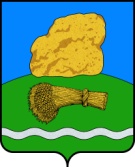 РОССИЙСКАЯ  ФЕДЕРАЦИЯКалужская   областьДуминичский   районСЕЛЬСКАЯ  ДУМАСЕЛЬСКОЕ  ПОСЕЛЕНИЕ  «ДЕРЕВНЯ БУДА»Р Е Ш Е Н И Е« 01 »   февраля  2019 г.                                                                                     № 4Об участии в программе местных инициатив      Рассмотрев проект постановления об утверждении Положения о порядке предоставления бюджетам муниципальных образований Калужской области субсидий на реализацию проектов развития общественной инфраструктуры муниципальных образований, основанных на местных инициативах в рамах ведомственной целевой программы «Совершенствование системы управления общественными финансами Калужской области», руководствуясь Уставом муниципального образования сельское поселение «Деревня  Буда»,  сельская Дума сельского поселения «Деревня  Буда»РЕШИЛА:1.Принять участие в программе местных инициатив в рамках ведомственной целевой программы «Совершенствование системы управления общественными финансами Калужской области».2. Обязать главу администрации муниципального образования сельского поселения  «Деревня  Буда»  О.Л.Чечеткину  подготовить все необходимое документы для участия в программе.3.  Контроль за данным Решением оставляю за собой.4. Настоящее Решение вступает в силу с момента его подписания и подлежит обнародованию.Глава сельского  поселения  «Деревня Буда»                                                                    Н.А.Плашенкова